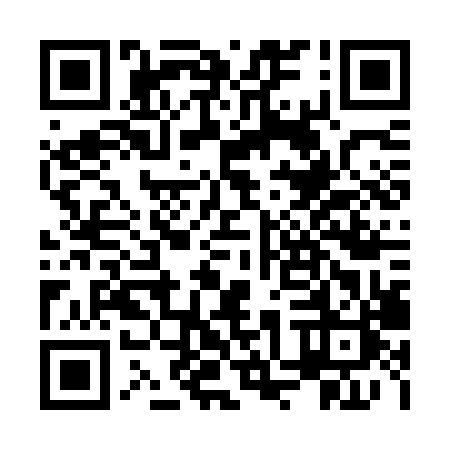 Ramadan times for Oberhomberg, GermanyMon 11 Mar 2024 - Wed 10 Apr 2024High Latitude Method: Angle Based RulePrayer Calculation Method: Muslim World LeagueAsar Calculation Method: ShafiPrayer times provided by https://www.salahtimes.comDateDayFajrSuhurSunriseDhuhrAsrIftarMaghribIsha11Mon5:005:006:4312:323:436:226:228:0012Tue4:584:586:4112:323:446:246:248:0113Wed4:554:556:3912:323:456:256:258:0314Thu4:534:536:3712:313:466:276:278:0415Fri4:514:516:3512:313:476:286:288:0616Sat4:494:496:3312:313:486:306:308:0717Sun4:474:476:3112:313:496:316:318:0918Mon4:454:456:2912:303:496:336:338:1119Tue4:424:426:2712:303:506:346:348:1220Wed4:404:406:2512:303:516:366:368:1421Thu4:384:386:2312:293:526:376:378:1622Fri4:364:366:2112:293:536:386:388:1723Sat4:334:336:1812:293:546:406:408:1924Sun4:314:316:1612:283:546:416:418:2125Mon4:294:296:1412:283:556:436:438:2226Tue4:264:266:1212:283:566:446:448:2427Wed4:244:246:1012:283:576:466:468:2628Thu4:224:226:0812:273:576:476:478:2829Fri4:194:196:0612:273:586:496:498:2930Sat4:174:176:0412:273:596:506:508:3131Sun5:145:147:021:265:007:517:519:331Mon5:125:127:001:265:007:537:539:352Tue5:095:096:581:265:017:547:549:363Wed5:075:076:561:255:027:567:569:384Thu5:055:056:541:255:037:577:579:405Fri5:025:026:521:255:037:597:599:426Sat5:005:006:501:255:048:008:009:447Sun4:574:576:481:245:058:018:019:468Mon4:554:556:461:245:058:038:039:479Tue4:524:526:441:245:068:048:049:4910Wed4:504:506:421:245:078:068:069:51